Opis Cezarjeve smrtiBolj ko se je bližal dan zarote, več naj bi bilo znamenj, ki so napovedovala Cezarjunesrečo: na nebu naj bi se pojavljala nenavadna svetloba, na forum pa so sespuščale puščavske ptice. Ko je Cezar žrtvoval žival, je izginilo njeno srce. Nekvedež je Cezarju svetoval, naj se varuje marčevih id (15. marec). Noč pred usodnimdnem naj bi se Cezarjevi ženi Kalpurniji sanjalo, da v naročju drži mrtvega moža. 15.marca 44 pr. n. št. naj bi se Cezar na poti v senat ustavil pri vedežu, ki ga je opozoril,in mu posmehljivo rekel:“Marčeve ide so prišle.” Vedež mu je tiho odvrnil: “Prišle, a ne prešle.”Tega dne se je v senatu razpravljalo o prošnjah. Ko je vrsta prišla na Tilija Cimbra, kije prosil za izgnanega brata, je približno 60 zarotnikov obstopilo na stolu sedečegaCezarja. Cezar je prošnjo zavrnil, Tilij pa mu je strgal togo z vratu, kar je biloznamenje za napad. Senator Kaska, eden izmed zarotnikov, je prvi zabodel Cezarja.Vbod v vrat ni bil smrten, zato se je Cezar presenečen dvignil na stolu. Tedaj so tudiostali zarotniki potegnili bodala in začeli zabadati. Cezar se je upiral, ko pa je videlBruta, ga je ogovoril (glej Izreki), si potegnil togo čez obraz in padel pod zadanimiudarci. Njegova kri naj bi obrizgala Pompejev kip. Ob vznožju kipa je Cezar v zadnjihtrzajih krvavel iz triindvajsetih vbodnih ran. Zarotniki so se odpravili na rimski gričKapitol, kjer so klicali ljudstvo na svobodo in vabili optimate, da se jim pridružijo.Nekateri so se jim pridružili, večina pa ne. Naslednji dan je Brut govoril na Forumu.Senat je pripravil pomilostitev zarotnikov in spravo med optimati in populari. Ljudstvoje to odobravalo. Ko pa so prinesli zmrcvarjeno Cezarjevo truplo in ko so odprlinjegovo oporoko, v kateri je vsakemu meščanu zapustil določeno vsoto, je ljudstvopozabilo na disciplino in je iz miz napravilo grmado ter sežgalo truplo. Nekateri so izgrmade pobrali bakle in začeli zažigati hiše zarotnikov, nekatere so celo pobili.Glavna zarotnika Brut in Kasij sta zbežala. 15. marec so plebejci poimenovaliOčetomorni dan in na obletnice tega dogodka prepovedali seje in sestankesenatorjev in politikov. Po Svetoniju, piscu dela De vita Cesarium ni nobeden odzarotnikov preživel več kot tri leta. Nekatere so umorili, nekateri pa naj bi celo storilisamomor z bodalom, s katerim so ga napadli, nihče od njih pa ni umrl naravne smrti.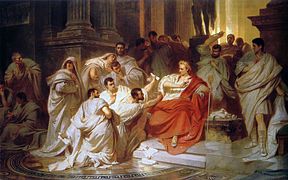 